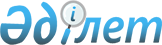 О реорганизации республиканского государственного предприятия на праве хозяйственного ведения "Еңбек" исправительных учреждений Комитета уголовно-исполнительной системы Министерства внутренних дел Республики КазахстанПостановление Правительства Республики Казахстан от 17 июля 2017 года № 431.
      В соответствии с пунктом 1 статьи 130 Закона Республики Казахстан от 1 марта 2011 года "О государственном имуществе" Правительство Республики Казахстан ПОСТАНОВЛЯЕТ: 
      1. Реорганизовать республиканское государственное предприятие на праве хозяйственного ведения "Еңбек" исправительных учреждений Комитета уголовно-исполнительной системы Министерства внутренних дел Республики Казахстан путем присоединения к нему республиканского государственного предприятия на праве хозяйственного ведения "Еңбек-Караганда" исправительных учреждений Комитета уголовно-исполнительной системы Министерства внутренних дел Республики Казахстан.
      2. Переименовать республиканское государственное предприятие на праве хозяйственного ведения "Еңбек" исправительных учреждений Комитета уголовно-исполнительной системы Министерства внутренних дел Республики Казахстан в республиканское государственное предприятие на праве хозяйственного ведения "Еңбек" учреждений уголовно-исполнительной (пенитенциарной) системы Комитета уголовно-исполнительной системы Министерства внутренних дел Республики Казахстан (далее – предприятие).
      3. Определить:
      1) Комитет уголовно-исполнительной системы Министерства внутренних дел Республики Казахстан уполномоченным органом по руководству соответствующей отраслью (сферой) государственного управления в отношении предприятия; 
      2) основным предметом деятельности предприятия осуществление производственной деятельности в сфере уголовно-исполнительной системы и организацию трудовой занятости осужденных.
      4. Комитету уголовно-исполнительной системы Министерства внутренних дел Республики Казахстан в установленном законодательством порядке принять меры, вытекающие из настоящего постановления.
      5. Внести в некоторые решения Правительства Республики Казахстан следующие изменения: 
      1) в постановлении Правительства Республики Казахстан от 22 июня 2005 года № 607 "Вопросы Министерства внутренних дел Республики Казахстан" (САПП Республики Казахстан, 2005 г., № 25, ст. 311): 
      в Положении о Министерстве внутренних дел Республики Казахстан, утвержденном указанным постановлением:
      в перечне организаций, находящихся в ведении Министерства: 
      в разделе "2. Комитет уголовно-исполнительной системы":
      строку, порядковый номер 1, изложить в следующей редакции:
      "1. Республиканское государственное предприятие на праве хозяйственного ведения "Еңбек" учреждений уголовно-исполнительной (пенитенциарной) системы.";
      строку, порядковый номер 3, исключить;
      2) Утратил силу постановлением Правительства РК от 01.09.2023 № 758 (вводится в действие по истечении десяти календарных дней после дня его первого официального опубликования).

      Сноска. Пункт 5 с изменением, внесенным постановлением Правительства РК от 01.09.2023 № 758 (вводится в действие по истечении десяти календарных дней после дня его первого официального опубликования).


      6. Настоящее постановление вводится в действие со дня его подписания.
					© 2012. РГП на ПХВ «Институт законодательства и правовой информации Республики Казахстан» Министерства юстиции Республики Казахстан
				
      Премьер-МинистрРеспублики Казахстан 

Б. Сагинтаев
